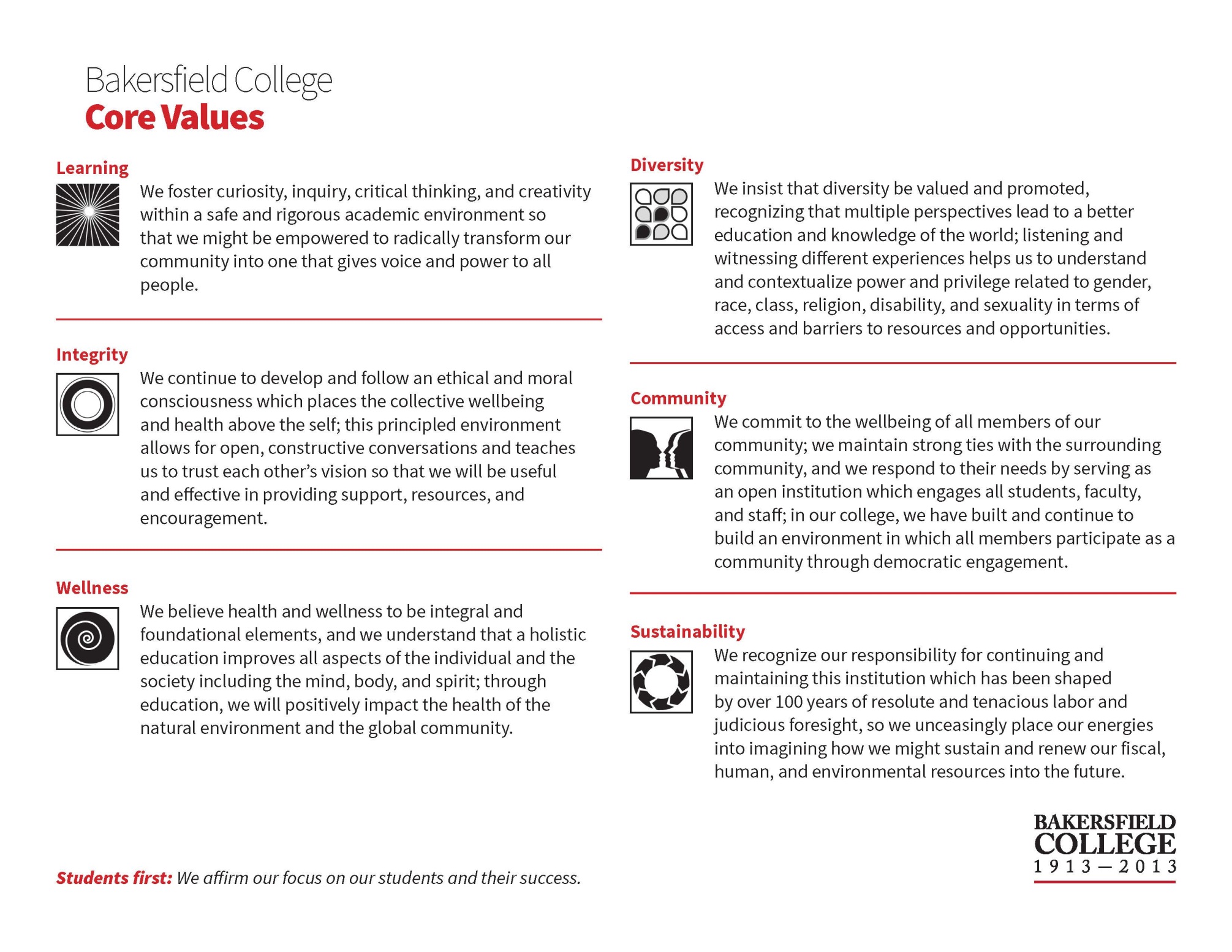 ADMINISTRATIVE COUNCIL MEETINGMONDAY, February 10, 20202:00pm - 4:00pmLevan CenterA G E N D AFacilitator:  Zav Dadabhoy   Next Regular Meeting:   December 9, 2019Review of the AgendaReview of the AgendaReview of the AgendaReview of the AgendaReview of the Agenda1.Welcome and Opening RemarksDadabhoyInformation05 min2. IT Security BriefingAlexanderCostonPresentation60 min3.Housing and Homelessness GiacominiRojas-MoraPresentation20 min4.Announcement of Executive Director of College Safety DadabhoyInformation05 minDates to Note: 02/11, 11-2pm Renegade Pantry: Fruits and Veggies – Levinson Hall02/11, 10-2:30pm Financial Aid Fest – BCSW02/11, 2pm Women’s Tennis at Antelope Valley02/11, 3pm Baseball BC vs Sequoias02/11, 5-7:00pm New Student Orientation Spring – Welcome Center02/12,4-6:00pm BCSGA Senate Meeting – Levinson Hall Room 4002/12, 9am Men’s Golf at Eagle Classic Invitational02/13, 1pm Men’s Tennis BC vs Ventura02/13, 2pm Baseball BC vs Golden West02/14, 10am Women’s Track and Field at WSC Relays02/14, 10am Men’s Swimming at Citrus02/15, 12pm Baseball at Golden West02/17, 9am Men’s Golf at SBCC-WSC at Ailsa Ranch02/18, 2pm Women’s Tennis BC vs Santa Monica02/18, 2:30pm Softball at Oxnard02/19, 7:30-8:30pm MARS One Thousand One – Planetarium, Math Science 11202/19, 7am Men’s Golf at Cuyamaca Classic02/20, 1-1:50pm African-American Mentoring Program – MS 302/21, 8-5:30pm CPR, AED and First Aid Training – L 14902/24, 9am Men’s Golf at Riverside City Invitational02/25, 1pm Women’s Tennis at Santa Barbara02/26, 10-11:00am Build your own website with WIX – L 16002/28, 10am Women’s Track and Field at Santa Monica InvitationalBC Events CalendarRenegade Athletics ScheduleDates to Note: 02/11, 11-2pm Renegade Pantry: Fruits and Veggies – Levinson Hall02/11, 10-2:30pm Financial Aid Fest – BCSW02/11, 2pm Women’s Tennis at Antelope Valley02/11, 3pm Baseball BC vs Sequoias02/11, 5-7:00pm New Student Orientation Spring – Welcome Center02/12,4-6:00pm BCSGA Senate Meeting – Levinson Hall Room 4002/12, 9am Men’s Golf at Eagle Classic Invitational02/13, 1pm Men’s Tennis BC vs Ventura02/13, 2pm Baseball BC vs Golden West02/14, 10am Women’s Track and Field at WSC Relays02/14, 10am Men’s Swimming at Citrus02/15, 12pm Baseball at Golden West02/17, 9am Men’s Golf at SBCC-WSC at Ailsa Ranch02/18, 2pm Women’s Tennis BC vs Santa Monica02/18, 2:30pm Softball at Oxnard02/19, 7:30-8:30pm MARS One Thousand One – Planetarium, Math Science 11202/19, 7am Men’s Golf at Cuyamaca Classic02/20, 1-1:50pm African-American Mentoring Program – MS 302/21, 8-5:30pm CPR, AED and First Aid Training – L 14902/24, 9am Men’s Golf at Riverside City Invitational02/25, 1pm Women’s Tennis at Santa Barbara02/26, 10-11:00am Build your own website with WIX – L 16002/28, 10am Women’s Track and Field at Santa Monica InvitationalBC Events CalendarRenegade Athletics ScheduleDates to Note: 02/11, 11-2pm Renegade Pantry: Fruits and Veggies – Levinson Hall02/11, 10-2:30pm Financial Aid Fest – BCSW02/11, 2pm Women’s Tennis at Antelope Valley02/11, 3pm Baseball BC vs Sequoias02/11, 5-7:00pm New Student Orientation Spring – Welcome Center02/12,4-6:00pm BCSGA Senate Meeting – Levinson Hall Room 4002/12, 9am Men’s Golf at Eagle Classic Invitational02/13, 1pm Men’s Tennis BC vs Ventura02/13, 2pm Baseball BC vs Golden West02/14, 10am Women’s Track and Field at WSC Relays02/14, 10am Men’s Swimming at Citrus02/15, 12pm Baseball at Golden West02/17, 9am Men’s Golf at SBCC-WSC at Ailsa Ranch02/18, 2pm Women’s Tennis BC vs Santa Monica02/18, 2:30pm Softball at Oxnard02/19, 7:30-8:30pm MARS One Thousand One – Planetarium, Math Science 11202/19, 7am Men’s Golf at Cuyamaca Classic02/20, 1-1:50pm African-American Mentoring Program – MS 302/21, 8-5:30pm CPR, AED and First Aid Training – L 14902/24, 9am Men’s Golf at Riverside City Invitational02/25, 1pm Women’s Tennis at Santa Barbara02/26, 10-11:00am Build your own website with WIX – L 16002/28, 10am Women’s Track and Field at Santa Monica InvitationalBC Events CalendarRenegade Athletics ScheduleDates to Note: 02/11, 11-2pm Renegade Pantry: Fruits and Veggies – Levinson Hall02/11, 10-2:30pm Financial Aid Fest – BCSW02/11, 2pm Women’s Tennis at Antelope Valley02/11, 3pm Baseball BC vs Sequoias02/11, 5-7:00pm New Student Orientation Spring – Welcome Center02/12,4-6:00pm BCSGA Senate Meeting – Levinson Hall Room 4002/12, 9am Men’s Golf at Eagle Classic Invitational02/13, 1pm Men’s Tennis BC vs Ventura02/13, 2pm Baseball BC vs Golden West02/14, 10am Women’s Track and Field at WSC Relays02/14, 10am Men’s Swimming at Citrus02/15, 12pm Baseball at Golden West02/17, 9am Men’s Golf at SBCC-WSC at Ailsa Ranch02/18, 2pm Women’s Tennis BC vs Santa Monica02/18, 2:30pm Softball at Oxnard02/19, 7:30-8:30pm MARS One Thousand One – Planetarium, Math Science 11202/19, 7am Men’s Golf at Cuyamaca Classic02/20, 1-1:50pm African-American Mentoring Program – MS 302/21, 8-5:30pm CPR, AED and First Aid Training – L 14902/24, 9am Men’s Golf at Riverside City Invitational02/25, 1pm Women’s Tennis at Santa Barbara02/26, 10-11:00am Build your own website with WIX – L 16002/28, 10am Women’s Track and Field at Santa Monica InvitationalBC Events CalendarRenegade Athletics ScheduleDates to Note: 02/11, 11-2pm Renegade Pantry: Fruits and Veggies – Levinson Hall02/11, 10-2:30pm Financial Aid Fest – BCSW02/11, 2pm Women’s Tennis at Antelope Valley02/11, 3pm Baseball BC vs Sequoias02/11, 5-7:00pm New Student Orientation Spring – Welcome Center02/12,4-6:00pm BCSGA Senate Meeting – Levinson Hall Room 4002/12, 9am Men’s Golf at Eagle Classic Invitational02/13, 1pm Men’s Tennis BC vs Ventura02/13, 2pm Baseball BC vs Golden West02/14, 10am Women’s Track and Field at WSC Relays02/14, 10am Men’s Swimming at Citrus02/15, 12pm Baseball at Golden West02/17, 9am Men’s Golf at SBCC-WSC at Ailsa Ranch02/18, 2pm Women’s Tennis BC vs Santa Monica02/18, 2:30pm Softball at Oxnard02/19, 7:30-8:30pm MARS One Thousand One – Planetarium, Math Science 11202/19, 7am Men’s Golf at Cuyamaca Classic02/20, 1-1:50pm African-American Mentoring Program – MS 302/21, 8-5:30pm CPR, AED and First Aid Training – L 14902/24, 9am Men’s Golf at Riverside City Invitational02/25, 1pm Women’s Tennis at Santa Barbara02/26, 10-11:00am Build your own website with WIX – L 16002/28, 10am Women’s Track and Field at Santa Monica InvitationalBC Events CalendarRenegade Athletics Schedule